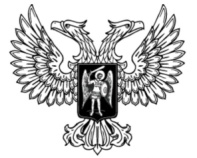 ДонецкАЯ НароднАЯ РеспубликАЗАКОНО ПРАВИТЕЛЬСТВЕ ДОНЕЦКОЙ НАРОДНОЙ РЕСПУБЛИКИПринят Постановлением Народного Совета 29 сентября 2023 годаНастоящий Закон в соответствии с Конституцией Российской Федерации, Федеральным законом от 21 декабря 2021 года № 414-ФЗ 
«Об общих принципах организации публичной власти в субъектах Российской Федерации», Конституцией Донецкой Народной Республики определяет компетенцию, состав, структуру Правительства Донецкой Народной Республики, порядок деятельности и взаимодействия Правительства Донецкой Народной Республики с органами государственной власти Российской Федерации, органами государственной власти Донецкой Народной Республики, органами государственной власти других субъектов Российской Федерации.Глава 1. Общие положенияСтатья 1. Правительство Донецкой Народной Республики – высший орган исполнительной власти Донецкой Народной Республики1. Правительство Донецкой Народной Республики является постоянно действующим высшим органом исполнительной власти (высшим исполнительным органом) Донецкой Народной Республики.2. Правительство Донецкой Народной Республики входит в систему исполнительных органов Донецкой Народной Республики и осуществляет исполнительную власть в Донецкой Народной Республике.Статья 2. Правовая основа деятельности Правительства Донецкой Народной РеспубликиПравительство Донецкой Народной Республики осуществляет свою деятельность на основе Конституции Российской Федерации, федеральных конституционных законов, федеральных законов и иных нормативных правовых актов Российской Федерации, Конституции Донецкой Народной Республики, настоящего Закона, других законов и иных нормативных правовых актов Донецкой Народной Республики.Глава 2. Состав и порядок формирования Правительства Донецкой Народной РеспубликиСтатья 3. Состав Правительства Донецкой Народной Республики1. Правительство Донецкой Народной Республики формируется Главой Донецкой Народной Республики.2. В состав Правительства Донецкой Народной Республики входят Председатель Правительства Донецкой Народной Республики, первый заместитель Председателя Правительства Донецкой Народной Республики, заместители Председателя Правительства Донецкой Народной Республики, заместитель Председателя Правительства Донецкой Народной Республики – Руководитель Аппарата Правительства Донецкой Народной Республики, заместитель Председателя Правительства Донецкой Народной Республики – руководитель Представительства Донецкой Народной Республики в городе Москве, заместители Председателя Правительства Донецкой Народной Республики – министры Донецкой Народной Республики 
(далее – заместители Председателя Правительства Донецкой Народной Республики), министры Донецкой Народной Республики (члены Правительства Донецкой Народной Республики).Статья 4. Назначение и освобождение от должности Председателя Правительства Донецкой Народной Республики1. Глава Донецкой Народной Республики после консультаций с Народным Советом Донецкой Народной Республики назначает на должность и освобождает от должности Председателя Правительства Донецкой Народной Республики.2. Представление по кандидатуре на должность Председателя Правительства Донецкой Народной Республики вносится в Народный Совет Донецкой Народной Республики Главой Донецкой Народной Республики для проведения консультаций. 3. К представлению прилагается следующий комплект документов:1) биография кандидата;2) заявление о согласии кандидата на рассмотрение его кандидатуры на должность.4. По результатам рассмотрения представленной Главой Донецкой Народной Республики кандидатуры на должность Председателя Правительства Донецкой Народной Республики Народный Совет Донецкой Народной Республики принимает постановление об утверждении заключения по представленной кандидатуре. Указанное постановление направляется Главе Донецкой Народной Республики не позднее одного месяца со дня поступления комплекта необходимых документов в Народный Совет Донецкой Народной Республики.Статья 5. Исполнение обязанностей Председателя Правительства Донецкой Народной Республики1. В случае если Председатель Правительства Донецкой Народной Республики не может осуществлять свои полномочия в связи с состоянием здоровья или другими обстоятельствами, временно препятствующими осуществлению им своих полномочий (в частности, отпуск, служебная командировка), его обязанности исполняет один из заместителей Председателя Правительства Донецкой Народной Республики в соответствии с утверждаемым Главой Донецкой Народной Республики распределением обязанностей.2. В случае освобождения от должности Председателя Правительства Донецкой Народной Республики Глава Донецкой Народной Республики до принятия Народным Советом Донецкой Народной Республики постановления, предусмотренного частью 4 статьи 71 Конституции Донецкой Народной Республики, вправе назначить временно исполняющего обязанности Председателя Правительства Донецкой Народной Республики либо осуществлять соответствующие полномочия самостоятельно.Статья 6. Назначение на должность и освобождение от должности заместителей Председателя Правительства Донецкой Народной Республики, министров Донецкой Народной Республики (членов Правительства Донецкой Народной Республики) и других руководителей исполнительных органов Донецкой Народной Республики1. Глава Донецкой Народной Республики назначает на должность по представлению Председателя Правительства Донецкой Народной Республики и освобождает от должности заместителей Председателя Правительства Донецкой Народной Республики, министров Донецкой Народной Республики, а также назначает на должность и освобождает 
от должности других руководителей исполнительных органов Донецкой Народной Республики. Председатель Правительства Донецкой Народной Республики представляет Главе Донецкой Народной Республики кандидатуры для рассмотрения вопроса о назначении на должность руководителей исполнительных органов Донецкой Народной Республики, координацию деятельности которых осуществляет Правительство Донецкой Народной Республики. 2. Заместители Председателя Правительства Донецкой Народной Республики, министры и другие руководители исполнительных органов Донецкой Народной Республики вправе подать Главе Донецкой Народной Республики заявление об отставке, что является основанием для досрочного прекращения полномочий по соответствующей должности.Статья 7. Ограничения, запреты и обязанности, связанные с пребыванием в составе Правительства Донецкой Народной РеспубликиНа членов Правительства Донецкой Народной Республики распространяются ограничения, запреты и обязанности, в том числе в сфере противодействия коррупции, установленные законодательством Российской Федерации.Глава 3. Полномочия Правительства Донецкой Народной РеспубликиСтатья 8. Общие вопросы руководства исполнительными органами Донецкой Народной Республики1. Глава Донецкой Народной Республики осуществляет руководство исполнительной властью в Донецкой Народной Республике. 2. Исполнительные органы Донецкой Народной Республики образуются (создаются), реорганизуются, ликвидируются (упраздняются) Главой Донецкой Народной Республики.  3. Исполнительные органы Донецкой Народной Республики, находящиеся в исключительном ведении Главы Донецкой Народной Республики, и исполнительные органы Донецкой Народной Республики, координацию деятельности которых осуществляет Правительство Донецкой Народной Республики, определяются Главой Донецкой Народной Республики в соответствии со структурой исполнительных органов Донецкой Народной Республики.4. Глава Донецкой Народной Республики назначает на должность и освобождает от должности заместителей руководителей исполнительных органов Донецкой Народной Республики, которые находятся в его исключительном ведении. Правительство Донецкой Народной Республики назначает на должность и освобождает от должности заместителей руководителей исполнительных органов Донецкой Народной Республики, координацию деятельности которых осуществляет Правительство Донецкой Народной Республики. 5. Положения об исполнительных органах Донецкой Народной Республики утверждаются Главой Донецкой Народной Республики. Положения об исполнительных органах Донецкой Народной Республики, координацию деятельности которых осуществляет Правительство Донецкой Народной Республики, утверждаются Главой Донецкой Народной Республики по представлению Председателя Правительства Донецкой Народной Республики. 6. Порядок создания территориальных органов исполнительных органов Донецкой Народной Республики определяется Главой Донецкой Народной Республики.7. Правительство Донецкой Народной Республики вправе учреждать организации, образовывать координационные, совещательные органы, постоянные или временные комиссии, а также органы при Правительстве Донецкой Народной Республики.Статья 9. Общие полномочия Правительства Донецкой Народной РеспубликиПравительство Донецкой Народной Республики:1) обеспечивает разработку и осуществление мер, направленных на социально-экономическое развитие Донецкой Народной Республики;2) участвует в проведении единой государственной политики в сферах финансов, науки, образования, здравоохранения, культуры, физической культуры и спорта, социального обеспечения, безопасности дорожного движения и экологии;3) осуществляет меры по реализации, обеспечению и защите прав и свобод человека и гражданина, охране собственности и общественного порядка, противодействию терроризму и экстремизму, борьбе с преступностью;4) осуществляет меры по обеспечению государственных гарантий равенства прав, свобод и законных интересов человека и гражданина независимо от расы, национальности, языка, отношения к религии и других обстоятельств, предотвращению любых форм ограничения прав и дискриминации по признакам расовой, национальной, языковой или религиозной принадлежности; меры, направленные на поддержку, сохранение, развитие и изучение русского языка как государственного языка Российской Федерации;5) осуществляет меры по сохранению и развитию этнокультурного многообразия народов Российской Федерации, проживающих на территории Донецкой Народной Республики, их языков и культуры; защите прав коренных малочисленных народов и других национальных меньшинств; социальной и культурной адаптации мигрантов; профилактике межнациональных (межэтнических) конфликтов и обеспечению межнационального и межконфессионального согласия;6) разрабатывает проект бюджета Донецкой Народной Республики;7) обеспечивает исполнение бюджета Донецкой Народной Республики и готовит отчет об исполнении указанного бюджета, ежегодный отчет о результатах деятельности Правительства Донецкой Народной Республики, сводный годовой доклад о ходе реализации и об оценке эффективности государственных программ Донецкой Народной Республики для представления их Главой Донецкой Народной Республики или Председателем Правительства Донецкой Народной Республики в Народный Совет Донецкой Народной Республики;8) управляет и распоряжается собственностью Донецкой Народной Республики в соответствии с законами Донецкой Народной Республики, а также управляет федеральной собственностью, переданной в управление Донецкой Народной Республике в соответствии с федеральными законами и иными нормативными правовыми актами Российской Федерации;9) осуществляет меры по обеспечению защиты семьи, материнства, отцовства и детства, защиты института брака как союза мужчины и женщины, по созданию условий для достойного воспитания детей в семье, а также для осуществления совершеннолетними детьми обязанности заботиться о родителях;10) осуществляет меры по координации вопросов здравоохранения, в том числе обеспечению оказания доступной и качественной медицинской помощи, сохранению и укреплению общественного здоровья, созданию условий для ведения здорового образа жизни, формированию культуры ответственного отношения граждан к своему здоровью;11) осуществляет меры по обеспечению государственных гарантий социальной защиты населения, включая социальное обеспечение, адресной социальной поддержки граждан;12) создает Аппарат Правительства Донецкой Народной Республики и утверждает положение о нем;13) заключает соглашения с Правительством Российской Федерации, иными органами исполнительной власти Российской Федерации и исполнительными органами субъектов Российской Федерации в соответствии с законодательством Российской Федерации и законодательством Донецкой Народной Республики;14) предлагает органу местного самоуправления, должностному лицу местного самоуправления привести в соответствие с законодательством Российской Федерации изданные ими правовые акты в случае, если указанные акты противоречат Конституции Российской Федерации, федеральным конституционным законам, федеральным законам и иным нормативным правовым актам Российской Федерации, Конституции Донецкой Народной Республики, законам и иным нормативным правовым актам Донецкой Народной Республики, а также вправе обратиться в суд;15) осуществляет иные полномочия, установленные федеральными законами, Конституцией Донецкой Народной Республики, законами Донецкой Народной Республики, указами Главы Донецкой Народной Республики, соглашениями с федеральными органами исполнительной власти, а также установленные нормативными правовыми актами Президента Российской Федерации и нормативными правовыми актами Правительства Российской Федерации, предусматривающими передачу осуществления исполнительным органам субъектов Российской Федерации отдельных полномочий федеральных органов исполнительной власти.Статья 10. Полномочия Правительства Донецкой Народной Республики в сфере экономикиПравительство Донецкой Народной Республики в пределах своих полномочий:1) участвует в обеспечении реализации единой государственной политики в сфере стратегического планирования;2) утверждает государственные программы Донецкой Народной Республики, направленные на развитие отраслей экономики;3) вырабатывает инвестиционную политику и принимает меры по ее реализации;4) содействует развитию предпринимательства и частной инициативы;5) принимает меры по защите интересов отечественных производителей товаров, исполнителей работ и услуг.Статья 11. Полномочия Правительства Донецкой Народной Республики в социально-трудовой сфереПравительство Донецкой Народной Республики в пределах своих полномочий:1) участвует в проведении единой государственной социальной политики, реализации конституционного права граждан на социальное обеспечение;2) осуществляет меры по пенсионному обеспечению граждан; 3) осуществляет меры, направленные на социальную защиту инвалидов, создание доступной среды для инвалидов и улучшение качества их жизни;4) содействует решению проблем семьи, материнства, отцовства и детства, обеспечивая приоритет семейного воспитания детей; 5) принимает меры, направленные на исполнение обязанностей родителей в отношении детей, оставшихся без попечения родителей; 6) обеспечивает создание условий, способствующих всестороннему духовному, нравственному, интеллектуальному и физическому развитию детей, воспитанию в них патриотизма, гражданственности и уважения к старшим; 7) принимает меры по реализации молодежной политики; 8) принимает меры по реализации прав граждан на охрану здоровья;9) обеспечивает санитарно-эпидемиологическое благополучие населения;10) осуществляет меры по развитию физической культуры, спорта и туризма, а также санаторно-курортной сферы;11) принимает меры по реализации трудовых прав граждан и обеспечению их защиты;12) обеспечивает реализацию принципов социального партнерства в сфере регулирования трудовых отношений и иных непосредственно связанных с ними отношений; 13) разрабатывает и реализует меры по обеспечению занятости населения, включая меры по содействию в трудоустройстве и занятости инвалидов.Статья 12. Полномочия Правительства Донецкой Народной Республики в сфере науки, культуры, образованияПравительство Донецкой Народной Республики в пределах своих полномочий:1) разрабатывает и осуществляет меры государственной поддержки развития науки, техники и технологии;2) обеспечивает разработку и реализацию государственных программ Донецкой Народной Республики в сфере науки, образования и культуры;3) обеспечивает государственную поддержку фундаментальной науки и имеющих общегосударственное значение приоритетных направлений прикладной науки;4) принимает решение о создании, реорганизации, ликвидации образовательных организаций Донецкой Народной Республики, осуществляет функции и полномочия учредителя образовательных организаций Донецкой Народной Республики;5) осуществляет меры по поддержке изучения и развития русского языка;6) обеспечивает государственную поддержку и охрану культуры, сохранение как культурных ценностей, имеющих общенациональное (общероссийское) значение, так и культурного наследия народов Российской Федерации;7) взаимодействует с национально-культурными автономиями, профессиональными, научными и творческими объединениями (союзами), иными общественными объединениями, религиозными объединениями.Статья 13. Полномочия Правительства Донецкой Народной Республики в сфере природопользования и охраны окружающей среды, предупреждения и ликвидации чрезвычайных ситуацийПравительство Донецкой Народной Республики в пределах своих полномочий:1) участвует в проведении единой государственной политики в сфере охраны окружающей среды и обеспечения экологической безопасности;2) принимает меры по реализации прав граждан на благоприятную окружающую среду, обеспечению экологического благополучия, созданию благоприятных условий жизнедеятельности населения, снижению негативного воздействия хозяйственной и иной деятельности на окружающую среду; 3) организует деятельность по охране и рациональному использованию природных ресурсов, регулированию природопользования и развитию минерально-сырьевой базы Донецкой Народной Республики;4) координирует деятельность по предотвращению стихийных бедствий, аварий и катастроф, уменьшению их опасности и ликвидации их последствий; 5) организует проведение мероприятий по гражданской обороне, разрабатывает и реализует планы гражданской обороны и защиты населения, организует подготовку населения в области гражданской обороны;6) обеспечивает сохранение уникального природного и биологического многообразия Донецкой Народной Республики; 7) создает условия для развития системы экологического образования граждан, воспитания экологической культуры; 8) принимает меры по формированию в обществе ответственного отношения к животным. Статья 14. Полномочия Правительства Донецкой Народной Республики в сфере обеспечения законности, правопорядка и общественной безопасностиПравительство Донецкой Народной Республики в пределах своих полномочий:1) участвует в проведении единой государственной политики в сфере обеспечения безопасности личности, общества и государства;2) осуществляет меры по обеспечению безопасности личности, общества и государства при применении информационных технологий, обороте цифровых данных.Статья 15. Акты Правительства Донецкой Народной Республики1. Правительство Донецкой Народной Республики на основании и во исполнение федеральных конституционных законов, федеральных законов, указов и распоряжений Президента Российской Федерации, постановлений Правительства Российской Федерации, Конституции Донецкой Народной Республики и законов Донецкой Народной Республики, указов Главы Донецкой Народной Республики издает постановления и распоряжения.2. Акты, имеющие нормативный характер, издаются в форме постановлений Правительства Донецкой Народной Республики. Акты организационно-распорядительного характера, по оперативным и другим текущим вопросам, не имеющие нормативного характера, издаются в форме распоряжений Правительства Донецкой Народной Республики.3. Порядок принятия актов Правительства Донецкой Народной Республики устанавливается Регламентом Правительства Донецкой Народной Республики.4. Акты Правительства Донецкой Народной Республики, принятые на заседании Правительства Донецкой Народной Республики или Президиума Правительства Донецкой Народной Республики под председательством Главы Донецкой Народной Республики, а также в случае, если Глава Донецкой Народной Республики осуществляет полномочия Председателя Правительства Донецкой Народной Республики самостоятельно в соответствии с частью 2 статьи 5 настоящего Закона, подписываются Главой Донецкой Народной Республики.Акты Правительства Донецкой Народной Республики подписываются Председателем Правительства Донецкой Народной Республики, а в его отсутствие – лицом, исполняющим его обязанности, либо Главой Донецкой Народной Республики.5. Порядок официального опубликования и вступления в силу нормативных правовых актов Правительства Донецкой Народной Республики определяется законом Донецкой Народной Республики.6. Постановления и распоряжения Правительства Донецкой Народной Республики не должны противоречить Конституции Российской Федерации, федеральным конституционным законам, федеральным законам, принятым по предметам ведения Российской Федерации и предметам совместного ведения Российской Федерации и субъектов Российской Федерации, указам Президента Российской Федерации и постановлениям Правительства Российской Федерации, Конституции Донецкой Народной Республики, законам Донецкой Народной Республики, указам Главы Донецкой Народной Республики.7. Нормативные правовые акты Правительства Донецкой Народной Республики направляются в Народный Совет Донецкой Народной Республики в течение семи дней со дня их вступления в силу.8. Акты Правительства Донецкой Народной Республики могут быть обжалованы в судебном порядке в соответствии с законодательством Российской Федерации.Глава 4. Структура и порядок деятельности Правительства Донецкой Народной РеспубликиСтатья 16. Общие вопросы руководства Правительством Донецкой Народной Республики1. Глава Донецкой Народной Республики осуществляет руководство деятельностью Правительства Донецкой Народной Республики.2. Глава Донецкой Народной Республики обеспечивает координацию деятельности исполнительных органов Донецкой Народной Республики с иными государственными органами Донецкой Народной Республики и в соответствии с законодательством Российской Федерации организует взаимодействие исполнительных органов Донецкой Народной Республики с федеральными органами исполнительной власти и их территориальными органами, органами местного самоуправления, иными органами, входящими в единую систему публичной власти в Российской Федерации.3. Решения Главы Донецкой Народной Республики имеют приоритет по отношению к соответствующим решениям Правительства Донецкой Народной Республики.4. Глава Донецкой Народной Республики имеет право председательствовать на заседаниях Правительства Донецкой Народной Республики и на заседаниях Президиума Правительства Донецкой Народной Республики.Статья 17. Полномочия Председателя Правительства Донецкой Народной Республики1. Председатель Правительства Донецкой Народной Республики в соответствии с Конституцией Донецкой Народной Республики, законами Донецкой Народной Республики, указами, распоряжениями и поручениями Главы Донецкой Народной Республики организует работу Правительства Донецкой Народной Республики.2. Председатель Правительства Донецкой Народной Республики:1) представляет Правительство Донецкой Народной Республики в Донецкой Народной Республике и за ее пределами;2) ведет заседания Правительства Донецкой Народной Республики, обладая правом решающего голоса;3) подписывает акты Правительства Донецкой Народной Республики, если иное не предусмотрено настоящим Законом;4) на основании и во исполнение Конституции Донецкой Народной Республики, законов Донецкой Народной Республики, указов Главы Донецкой Народной Республики и постановлений Правительства Донецкой Народной Республики издает распоряжения и обеспечивает их исполнение;5) осуществляет иные полномочия, предусмотренные Конституцией Донецкой Народной Республики, законами Донецкой Народной Республики, указами Главы Донецкой Народной Республики и постановлениями Правительства Донецкой Народной Республики.Статья 18. Полномочия заместителей Председателя Правительства Донецкой Народной РеспубликиЗаместители Председателя Правительства Донецкой Народной Республики:1) участвуют с правом решающего голоса в заседаниях Правительства Донецкой Народной Республики;2) участвуют в выработке и реализации политики Правительства Донецкой Народной Республики;3) участвуют в подготовке постановлений и распоряжений Правительства Донецкой Народной Республики, обеспечивают их исполнение;4) предварительно рассматривают предложения и проекты постановлений и распоряжений, вносимые в Правительство Донецкой Народной Республики;5) координируют в соответствии с утверждаемым Председателем Правительства Донецкой Народной Республики распределением обязанностей работу исполнительных органов Донецкой Народной Республики, контролируют их деятельность и дают им поручения;6) в случаях, предусмотренных настоящим Законом, проводят заседания Правительства Донецкой Народной Республики в соответствии с утверждаемым Главой Донецкой Народной Республики распределением обязанностей;7) осуществляют иные полномочия, предусмотренные Конституцией Донецкой Народной Республики, законами Донецкой Народной Республики, указами Главы Донецкой Народной Республики и актами Правительства Донецкой Народной Республики.Статья 19. Полномочия министров Донецкой Народной РеспубликиМинистры Донецкой Народной Республики:1) принимают участие в выработке и реализации политики Правительства Донецкой Народной Республики;2) принимают участие в подготовке постановлений и распоряжений Правительства Донецкой Народной Республики, обеспечивают их исполнение;3) участвуют с правом решающего голоса в заседаниях Правительства Донецкой Народной Республики;4) руководят деятельностью возглавляемых ими министерств;5) осуществляют иные полномочия, предусмотренные Конституцией Донецкой Народной Республики, законами Донецкой Народной Республики, указами Главы Донецкой Народной Республики и актами Правительства Донецкой Народной Республики.Статья 20. Меры поощрения и дисциплинарной ответственности Председателя Правительства Донецкой Народной Республики, заместителей Председателя Правительства Донецкой Народной Республики, министров и их заместителей, других руководителей исполнительных органов Донецкой Народной Республики и их заместителей 1. Председатель Правительства Донецкой Народной Республики, заместители Председателя Правительства Донецкой Народной Республики, министры и их заместители, другие руководители исполнительных органов Донецкой Народной Республики и их заместители за добросовестную и успешную работу поощряются Главой Донецкой Народной Республики по собственной инициативе либо по предложению Председателя Правительства Донецкой Народной Республики.Заместители министров, заместители других руководителей исполнительных органов Донецкой Народной Республики за добросовестную и успешную работу могут поощряться Председателем Правительства Донецкой Народной Республики по собственной инициативе или по представлению соответствующих министров и других руководителей исполнительных органов Донецкой Народной Республики (за исключением территориальных органов) по согласованию с заместителем Председателя Правительства Донецкой Народной Республики (в соответствии с утверждаемым Председателем Правительства Донецкой Народной Республики распределением обязанностей).2. Глава Донецкой Народной Республики вправе принять решение о наложении следующих дисциплинарных взысканий за неисполнение либо ненадлежащее исполнение возложенных должностных обязанностей (полномочий) или поручений Главы Донецкой Народной Республики: 1) замечание;2) выговор; 3) предупреждение о неполном должностном соответствии. 3. Глава Донецкой Народной Республики вправе принять решение о наложении дисциплинарного взыскания за неисполнение либо ненадлежащее исполнение возложенных должностных обязанностей (полномочий) или поручений Главы Донецкой Народной Республики на: 1) Председателя Правительства Донецкой Народной Республики, заместителей Председателя Правительства Донецкой Народной Республики; 2) министров и их заместителей, других руководителей исполнительных органов Донецкой Народной Республики (за исключением территориальных органов) и их заместителей.4. Глава Донецкой Народной Республики вправе принять решение о наложении дисциплинарного взыскания по собственной инициативе или по предложению Председателя Правительства Донецкой Народной Республики, заместителей Председателя Правительства Донецкой Народной Республики (в соответствии с утверждаемым Председателем Правительства Донецкой Народной Республики распределением обязанностей), министров (в отношении заместителей министров), других руководителей исполнительных органов Донецкой Народной Республики (в отношении заместителей руководителей исполнительных органов Донецкой Народной Республики). 5. Председатель Правительства Донецкой Народной Республики вправе принять решение о наложении дисциплинарного взыскания в виде замечания за неисполнение либо ненадлежащее исполнение должностных обязанностей на: 1) заместителей Председателя Правительства Донецкой Народной Республики; 2) министров и их заместителей, других руководителей исполнительных органов Донецкой Народной Республики (за исключением территориальных органов) и их заместителей. 6. Заместители Председателя Правительства Донецкой Народной Республики в соответствии с утверждаемым Председателем Правительства Донецкой Народной Республики распределением обязанностей вносят Председателю Правительства Донецкой Народной Республики предложения о наложении дисциплинарного взыскания в виде замечания на министров и их заместителей, других руководителей исполнительных органов Донецкой Народной Республики (за исключением территориальных органов) и их заместителей. 7. Порядок наложения дисциплинарных взысканий на лиц, указанных 
в части 3 настоящей статьи, утверждается Главой Донецкой Народной Республики. Порядок наложения дисциплинарных взысканий на лиц, указанных 
в части 5 настоящей статьи, утверждается Правительством Донецкой Народной Республики. 8. До снятия дисциплинарного взыскания к лицам, указанным 
в частях 3 и 5 настоящей статьи, премии, поощрения и награждения, предусмотренные законодательством Донецкой Народной Республики, 
не применяются.Статья 21. Заседания Правительства Донецкой Народной Республики1. Заседания Правительства Донецкой Народной Республики проводятся не реже одного раза в месяц. Заседание Правительства Донецкой Народной Республики считается правомочным, если на нем присутствует не менее двух третей членов Правительства Донецкой Народной Республики.2. Заседания Правительства Донецкой Народной Республики проводятся под председательством Председателя Правительства Донецкой Народной Республики, за исключением случаев, когда заседания Правительства Донецкой Народной Республики ведет Глава Донецкой Народной Республики. В отсутствие Главы Донецкой Народной Республики, Председателя Правительства Донецкой Народной Республики и (или) по поручению Главы Донецкой Народной Республики заседание проводит один из заместителей Председателя Правительства Донецкой Народной Республики в соответствии с утверждаемым Главой Донецкой Народной Республики распределением обязанностей.3. Члены Правительства Донецкой Народной Республики участвуют в заседаниях лично с правом решающего голоса. В случае невозможности участия в заседании члены Правительства Донецкой Народной Республики информируют об этом Председателя Правительства Донецкой Народной Республики.4. Правительство Донецкой Народной Республики может рассматривать отдельные вопросы на закрытых заседаниях в случаях и порядке, установленных Регламентом Правительства Донецкой Народной Республики.5. Порядок подготовки и организации проведения заседаний Правительства Донецкой Народной Республики, а также состав лиц, присутствующих на его заседаниях, помимо членов Правительства Донецкой Народной Республики, определяются Регламентом Правительства Донецкой Народной Республики.6. Материалы заседаний Правительства Донецкой Народной Республики и принятые по этим материалам решения относятся к служебной информации, порядок распространения которой устанавливается Регламентом Правительства Донецкой Народной Республики, если иное не определено законами.7. Правительство Донецкой Народной Республики информирует граждан через средства массовой информации и (или) официальный сайт Правительства Донецкой Народной Республики в информационно-телекоммуникационной сети «Интернет» о вопросах, рассмотренных на своих заседаниях, и о принятых по этим вопросам решениях.Статья 22. Вопросы, решения по которым принимаются исключительно на заседаниях Правительства Донецкой Народной РеспубликиИсключительно на заседаниях Правительства Донецкой Народной Республики:1) рассматриваются акты Правительства Донецкой Народной Республики, затрагивающие права, свободы и обязанности человека и гражданина;2) рассматриваются проект стратегии социально-экономического развития Донецкой Народной Республики, проекты прогнозов социально-экономического развития Донецкой Народной Республики на долгосрочный и среднесрочный периоды, проекты государственных программ Донецкой Народной Республики, проект программы приватизации имущества Донецкой Народной Республики;3) рассматриваются проект бюджета Донецкой Народной Республики и отчет о его исполнении;4) принимаются решения о внесении Правительством Донецкой Народной Республики проектов законов Донецкой Народной Республики в Народный Совет Донецкой Народной Республики;5) утверждаются Регламент Правительства Донецкой Народной Республики и Положение об Аппарате Правительства Донецкой Народной Республики;6) образуется Президиум Правительства Донецкой Народной Республики;7) рассматриваются ежегодные отчеты Правительства Донецкой Народной Республики о результатах его деятельности, в том числе по вопросам, поставленным Народным Советом Донецкой Народной Республики;8) рассматриваются вопросы предоставления государственной поддержки за счет средств бюджета Донецкой Народной Республики на безвозмездной основе и приобретения Донецкой Народной Республикой акций;9) рассматриваются целевые показатели эффективности деятельности исполнительных органов Донецкой Народной Республики;10) принимаются решения по вопросам заключения в соответствии с федеральным законом соглашений с федеральными органами исполнительной власти, предусматривающих передачу осуществления исполнительным органам субъектов Российской Федерации отдельных полномочий федеральных органов исполнительной власти.Статья 23. Президиум Правительства Донецкой Народной Республики1. Для решения оперативных вопросов Правительство Донецкой Народной Республики по предложению Главы Донецкой Народной Республики может образовать Президиум Правительства Донецкой Народной Республики в составе Председателя Правительства Донецкой Народной Республики, заместителей Председателя Правительства Донецкой Народной Республики.2. Заседания Президиума Правительства Донецкой Народной Республики проводятся по мере необходимости.3. Решения Президиума Правительства Донецкой Народной Республики принимаются большинством голосов от общего числа членов Президиума Правительства Донецкой Народной Республики и не должны противоречить актам, принятым на заседаниях Правительства Донецкой Народной Республики.4. Правительство Донецкой Народной Республики вправе отменить любое решение Президиума Правительства Донецкой Народной Республики.Статья 24. Отставка Правительства Донецкой Народной Республики и сложение Правительством Донецкой Народной Республики своих полномочий1. Правительство Донецкой Народной Республики действует в пределах срока полномочий Главы Донецкой Народной Республики, за исключением случаев, предусмотренных федеральным законом.2. Правительство Донецкой Народной Республики слагает свои полномочия перед вновь вступившим в должность Главой Донецкой Народной Республики, продолжая выполнять свои обязанности до сформирования нового Правительства Донецкой Народной Республики.3. Решение о сложении Правительством Донецкой Народной Республики своих полномочий оформляется распоряжением Правительства Донецкой Народной Республики в день вступления в должность Главы Донецкой Народной Республики.4. Глава Донецкой Народной Республики вправе принять решение об отставке Правительства Донецкой Народной Республики.5. В случае отставки Правительство Донецкой Народной Республики продолжает выполнять свои обязанности до сформирования нового Правительства Донецкой Народной Республики.Глава 5. Взаимодействие Правительства Донецкой Народной Республики, Народного Совета Донецкой Народной Республики 
и органов местного самоуправленияСтатья 25. Участие Правительства Донецкой Народной Республики в законодательной деятельности1. Правительству Донецкой Народной Республики принадлежит право законодательной инициативы в Народном Совете Донецкой Народной Республики.2. Право законодательной инициативы Правительство Донецкой Народной Республики реализует посредством внесения в установленном законодательством порядке проектов законов Донецкой Народной Республики в Народный Совет Донецкой Народной Республики.3. Проекты законов Донецкой Народной Республики, подготовленные Правительством Донецкой Народной Республики в порядке реализации права законодательной инициативы, вносятся в Народный Совет Донецкой Народной Республики распоряжением Правительства Донецкой Народной Республики.4. Заключения Правительства Донецкой Народной Республики на проекты законов Донецкой Народной Республики, рассматриваемые в Народном Совете Донецкой Народной Республики, подписываются Председателем Правительства Донецкой Народной Республики либо лицом, исполняющим его обязанности, и направляются в Народный Совет Донецкой Народной Республики.5. Для обеспечения взаимодействия Правительства Донецкой Народной Республики с Народным Советом Донецкой Народной Республики в процессе законотворческой деятельности, представления в Народный Совет Донецкой Народной Республики проектов нормативных правовых актов, внесенных Правительством Донецкой Народной Республики, назначается полномочный представитель Правительства Донецкой Народной Республики в Народном Совете Донецкой Народной Республики.6. Для представления в Народном Совете Донецкой Народной Республики внесенного Правительством Донецкой Народной Республики проекта нормативного правового акта Правительством Донецкой Народной Республики назначается официальный представитель Правительства Донецкой Народной Республики.7. Представители Правительства Донецкой Народной Республики вправе присутствовать на заседаниях комитетов, комиссий Народного Совета Донецкой Народной Республики, заседаниях Народного Совета Донецкой Народной Республики при рассмотрении соответствующих проектов нормативных правовых актов с правом совещательного голоса.Статья 26. Взаимодействие Правительства Донецкой Народной Республики и Народного Совета Донецкой Народной Республики1. Правительство Донецкой Народной Республики и Народный Совет Донецкой Народной Республики взаимодействуют в установленных федеральными законами и законами Донецкой Народной Республики формах.2. Депутаты Народного Совета Донецкой Народной Республики либо по поручению Народного Совета Донецкой Народной Республики или Председателя Народного Совета Донецкой Народной Республики работники Аппарата Народного Совета Донецкой Народной Республики вправе присутствовать на заседаниях Правительства Донецкой Народной Республики и Президиума Правительства Донецкой Народной Республики без права решающего голоса.3. Члены Правительства Донецкой Народной Республики, руководители исполнительных органов Донецкой Народной Республики или уполномоченные ими лица вправе присутствовать на заседаниях Народного Совета Донецкой Народной Республики без права решающего голоса.Статья 27. Запросы депутатов Народного Совета Донецкой Народной РеспубликиПорядок рассмотрения Правительством Донецкой Народной Республики запросов депутатов Народного Совета Донецкой Народной Республики определяется законом Донецкой Народной Республики о статусе депутата Народного Совета Донецкой Народной Республики.Статья 28. Взаимодействие Правительства Донецкой Народной Республики с органами местного самоуправления1. Правительство Донецкой Народной Республики в пределах своих полномочий содействует развитию местного самоуправления в Донецкой Народной Республике, организует и осуществляет взаимодействие с органами местного самоуправления.2. Взаимодействие Правительства Донецкой Народной Республики с органами местного самоуправления осуществляется на основе Конституции Российской Федерации, федеральных конституционных законов, федеральных законов, Конституции Донецкой Народной Республики и законов Донецкой Народной Республики.3. Правительство Донецкой Народной Республики:1) рассматривает предложения, поступившие от органов местного самоуправления;2) организует контроль за выполнением органами местного самоуправления отдельных государственных полномочий, которыми они наделены законами Донецкой Народной Республики.Статья 29. Взаимодействие Правительства Донецкой Народной Республики с Правительством Российской Федерации и федеральными органами исполнительной власти  1. Правительство Донецкой Народной Республики направляет Главе Донецкой Народной Республики предложения по проектам решений Правительства Российской Федерации по предметам совместного ведения Российской Федерации и субъектов Российской Федерации для внесения 
в Правительство Российской Федерации.2. Правительство Донецкой Народной Республики взаимодействует в пределах своей компетенции с федеральными органами исполнительной власти по вопросам, отнесенным к их компетенции, участвует в осуществлении государственных программ Российской Федерации и государственных программ Донецкой Народной Республики в порядке, установленном федеральными законами и иными нормативными правовыми актами Российской Федерации, законами и иными нормативными правовыми актами Донецкой Народной Республики.Глава 6. Обеспечение деятельности Правительства Донецкой Народной РеспубликиСтатья 30. Финансовое обеспечение деятельности Правительства Донецкой Народной РеспубликиФинансовое обеспечение деятельности Правительства Донецкой Народной Республики осуществляется за счет средств бюджета Донецкой Народной Республики.Статья 31. Материальное и социальное обеспечение деятельности членов Правительства Донецкой Народной РеспубликиМатериальное и социальное обеспечение деятельности членов Правительства Донецкой Народной Республики осуществляется в соответствии с законодательством Российской Федерации и законодательством Донецкой Народной Республики.Статья 32. Аппарат Правительства Донецкой Народной Республики1. Для обеспечения деятельности Правительства Донецкой Народной Республики и организации контроля за выполнением исполнительными органами Донецкой Народной Республики решений, принятых Правительством Донецкой Народной Республики, образуется Аппарат Правительства Донецкой Народной Республики.2. Аппарат Правительства Донецкой Народной Республики возглавляет заместитель Председателя Правительства Донецкой Народной Республики – Руководитель Аппарата Правительства Донецкой Народной Республики.3. Положение об Аппарате Правительства Донецкой Народной Республики утверждается Правительством Донецкой Народной Республики.4. Финансовое обеспечение деятельности Аппарата Правительства Донецкой Народной Республики осуществляется за счет средств бюджета Донецкой Народной Республики.Глава 7. Заключительные и переходные положенияСтатья 33. Вступление в силу настоящего ЗаконаНастоящий Закон вступает в силу со дня его официального опубликования.Статья 34. Переходные положенияПравительство Донецкой Народной Республики, сформированное до вступления в силу настоящего Закона, продолжает исполнять свои полномочия до сформирования Правительства Донецкой Народной Республики в соответствии с настоящим Законом.ГлаваДонецкой Народной Республики					Д.В. Пушилинг. Донецк29 сентября 2023 года№ 1-РЗ